Unntatt offentlegheit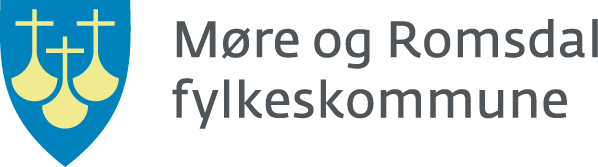 

Skjema skal fyllast ut av hjelpeinstans saman med eleven. Sjå info bak i skjema om korleis ein sender inn.
Kryss av eitt av punkta:

 	EU-borgar: Legg ved vedtak om busettings-/ registreringsløyve, og kopi av sida i passet som 
              har personlege opplysningar. 	Ikkje-vestleg borgar: Legg ved kopi/ kvittering for søknad om nytt opphaldsløyve viss det 
 	går ut før august 2022.
Innsending av skjema: 
Skjemaet brukast av kompetanse- og næringsavdelinga til å vurdere søkaren sin 
rett til vidaregåande opplæring og om søkaren er kvalifisert til vidaregåande opplæring: 
Ungdomsrett, vaksenrett, fullføringsrett eller ikkje rett.
Skolen der eleven kjem inn vil vurdere eleven sitt behov for særskilt språkopplæring. SAMTYKKE Søkar som har fylt 15 år gir sjølv samtykke.

Ved å sende inn underskrive skjema samtykker du til at skjema med vedlegg gis til skolen du har oppført som førsteønske i Vigo. Kjem du inn på annan skole, vil det bli vidaresendt dit. Søknad med vedlegg oppbevarast ut frå krav i arkivlova. Les meir om rettar her www.mrfylke.no/personvernerklæringDato:               Søkar si underskrift: …………………..……………………………………………………………………………..………………………… Fornamn og etternamn:Personnummer:Adresse:Telefonnummer:Nasjonalitet og morsmål:Har opphalds-/ busettingsløyve til: Vilkår for inntak til vidaregåande opplæring
Rett til vidaregåande opplæring for ungdom. Opplæringslova § 3-1.
- den som har lovleg opphald i landet. - den som ventar å få avgjort søknad om opphaldsløyve, og er under 18 år

Vilkår for inntak til Vg1 er vitnemål eller stadfesting på at søkaren fyller eit av desse vilkåra. Inntaksforskrifta §6-13.- har gjennomgått norsk grunnskole- har gjennomgått allmenn grunnopplæring i utlandet i minst 9 år- er utskriven av grunnskolen etter opplæringslova § 2-1, fjerde ledd- har tilsvarande realkompetanse, jf. forskrift til opplæringslova §§ 4-33 og 6-46Har søkar gått på grunnskole i Noreg?   JA  eller NEI 
Har søkar gått på grunnskole i Noreg?   JA  eller NEI 
Har søkar gått på grunnskole i Noreg?   JA  eller NEI 
Har søkar gått på grunnskole i Noreg?   JA  eller NEI 
Utdanning frå heimlandet/ utlandetUtdanning frå heimlandet/ utlandetUtdanning frå heimlandet/ utlandetUtdanning frå heimlandet/ utlandetÅrstall Type skole og utdanningsnivå (grunnskole, vidaregåande skole, høgskole osv.)Type skole og utdanningsnivå (grunnskole, vidaregåande skole, høgskole osv.)Kor mange år: NB! Legg ved kopi av vitnemål. Det skal vere oversett til engelsk eller norsk.NB! Legg ved kopi av vitnemål. Det skal vere oversett til engelsk eller norsk.År totalt:Særskilt språkopplæring søkar har hatt:                      
    Kartleggingsresultat av norskkunnskapar    Enkeltvedtak om rett til særskilt språkopplæring frå grunnskolen    Enkeltvedtak om rett til særskilt språkopplæring frå vidaregåande skoleViss søkar har følgjande dokumentasjon så skal det ligge ved skjemaet:
Vitnemål frå grunnskole i Noreg eller tilsvarande/ Vitnemål frå vidaregåande opplæring i Noreg eller tilsvarande.Vitnemål frå grunnutdanning i utlandet. Skal vere oversett til norsk eller engelsk.Enkeltvedtak om rett til særskilt språkopplæring frå grunnskole/ vidaregåande skole, med kartleggingsresultat.
Dokumentasjon på lovleg opphald i Noreg. Grunnskole og andre sender skjema digitalt til Møre og Romsdal fylkeskommune, organisasjonsnummer: 944183779. 
NB: Ei sending per søkar. 
Eigne vidaregåande skolar skal legge skjema inn i eleven si opplæringsmappe i ePhorte. 
Tittel i ePhorte skal vere: 
Minoritetsspråkleg søkar 2021/2022
Det skal lastast opp som eit dokument per elev,
med restanse til VGO.Andre kan bruke eDialog for å sende inn. Om det ikkje er høve til å sende inn digitalt skal skjema sendast i post til: 
Møre og Romsdal fylkeskommune, Kompetanse- og næringsavdelinga, Fylkeshuset, Postboks 2500, 6404 Molde
